La plataforma se congelò y no cargó el trabajo.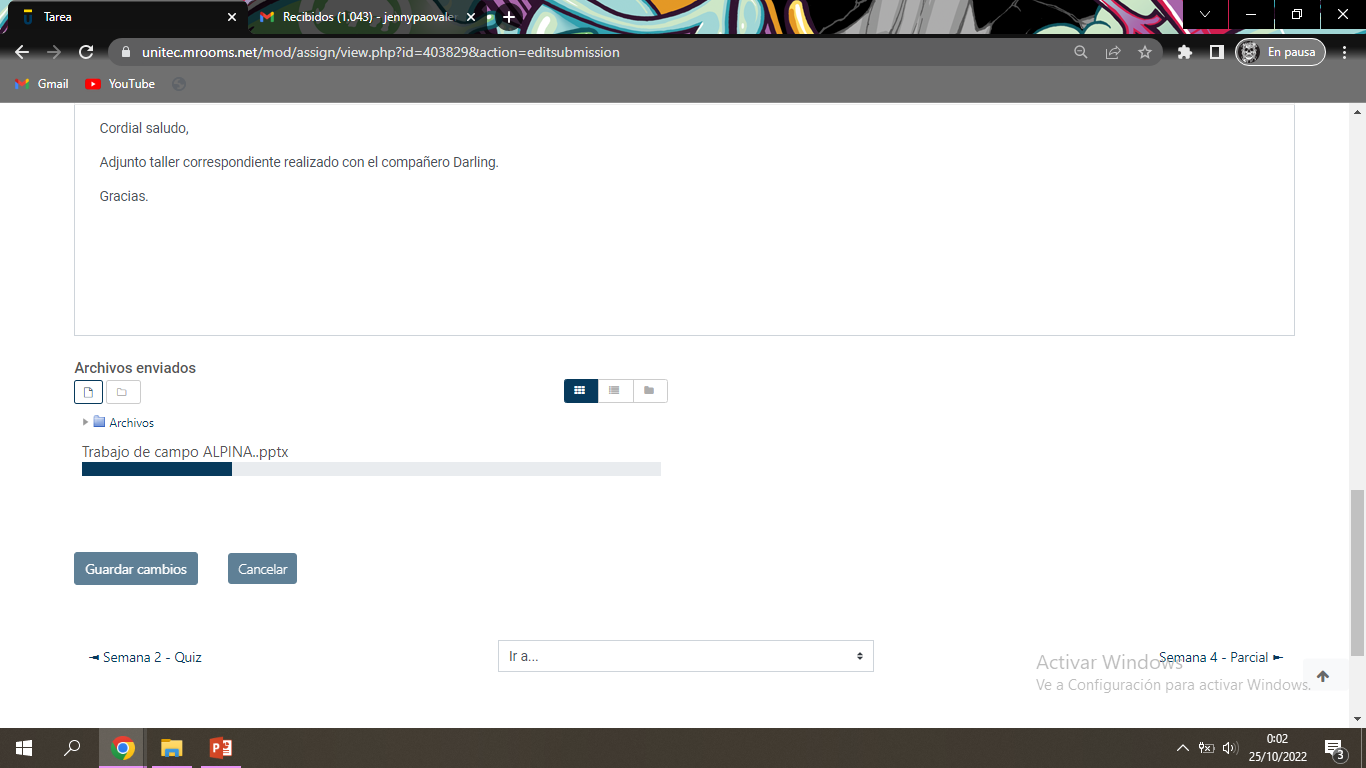 